TAICS TC5網路與資訊安全技術工作委員會                                                                      (註):若表格不足請自行增加   Abstract台灣資通產業標準協會(TAICS) - TC5 網路與資訊安全技術工作委員會，第27次工作會議通知。TAICS TC5 #27工作會議通知TC5 網路與資訊安全技術工作委員會網路與資訊安全技術工作委員會(TC5)將召開第27次工作會議，會議議程及待議事項如下，誠摯地邀請所有會員熱烈參與提供您寶貴的意見。會議日期：2021/03/03會議時間：15:00 pm ~ 17:00 pm會議地點：台北市中正區北平東路30-2號6樓會議主席：TC5主席 張心玲 會議議程： 報名方式：請於2021/03/01 以前至協會網站http://www.taics.org.tw/index.php/meeting/index/cat_id/1報名填寫，謝謝。本會議為台灣資通產業標準協會內部會議，參加對象為協會會員。會議聯絡人：秦小姐   email: yanchin@iii.org.tw    電話：(02)6607-3289【會議地點】台北市中正區北平東路30-2號6樓(匯泰大樓)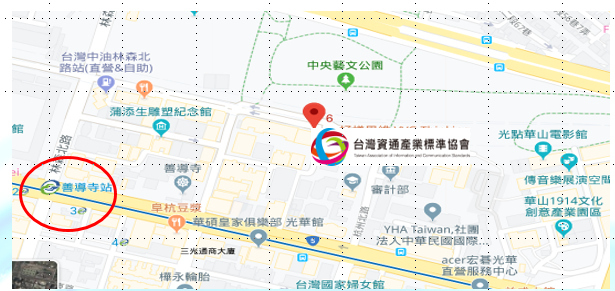 捷運：善導寺捷運站6號出口(沿著星巴克騎樓走到底右轉)，步行約5分鐘。會議通知會議通知中文名稱：TC5#27工作會議通知                    英文名稱：TC5#27 meeting notice中文名稱：TC5#27工作會議通知                    英文名稱：TC5#27 meeting notice中文名稱：TC5#27工作會議通知                    英文名稱：TC5#27 meeting notice日期：2021/03/03文件編號：TAICS TC05-21-0004-02-00日期：2021/03/03文件編號：TAICS TC05-21-0004-02-00日期：2021/03/03文件編號：TAICS TC05-21-0004-02-00日期：2021/03/03文件編號：TAICS TC05-21-0004-02-00日期：2021/03/03文件編號：TAICS TC05-21-0004-02-00Author(s)Author(s)Author(s)Author(s)Author(s)NameAffiliationAffiliationPhoneEmail秦燕君資訊工業策進會資訊工業策進會02-66073289yanchin@iii.org.tw時間內容主講人14:30 ~ 15:00報到15:00 ~ 15:10主席致詞TC5主席 張心玲15:00 ~ 15:10批准本次議程TC5主席 張心玲15:00 ~ 15:10批准上次會議紀錄TC5主席 張心玲15:10 ~ 15:20人事異動：TC5 副主席選舉 TC5 WG3組長改選TC5主席 張心玲15:20 ~ 15:40工作項目提案：工業自動化和控制系統資安防護指引資策會資安所 林志達 總監15:40 ~ 16:10各WG年度工作規劃概要説明WG1組長 高傳凱WG2組長 黃維中WG3組長 柯盈圳16:10 ~ 16:40介紹TEEMA iSEC委員會與建構Security Ecosystem華邦電子 陳宏瑋16:40 ~ 17:00臨時動議TC5主席 張心玲17:00 ~會議結束